To be completed, in full, by all individuals wishing to coach a M.M.H.A. team at the Competitive level.Name & AddressPlayers in M.M.H.A.Coaching Courses & Certification AttainedCoaching Experience (Hockey)Highest level of hockey played (minor, junior, university, etc)Explain in general your coaching philosophy and styleBriefly describe your season plan	I hereby consent to the disclosure of the above information and give M.M.H.A. permission to verify any or all of the information.        Applicant’s Signature                                                                        Date	Please note, at least two references must be available upon request.Name:   Phone: (H)  (Cell)  (W) Coaching Position Held in 2019-2020 Season: Coaching Position Held in 2019-2020 Season: Coaching Position Held in 2019-2020 Season: Coaching Position being applied for in 2020-2021 Season: Coaching Position being applied for in 2020-2021 Season: Coaching Position being applied for in 2020-2021 Season: Address:   Address:   Address:   Postal Code: Email:                                Players NameYear of Birth              Division & Team Last YearIntro to Coach Level 1Date:                    Cert #:High Performance 1Date:                   Cert #: Coach Level 2Date:            Cert #: Speak Out / Respect in SportDate:           Cert #: Development 1Date:             Cert #: Criminal Record and VSCDate Obtained: Other (please specify):Other (please specify):Other (please specify):Other (please specify):Other (please specify):  Year           Association       Level      Division   Coach or Asst.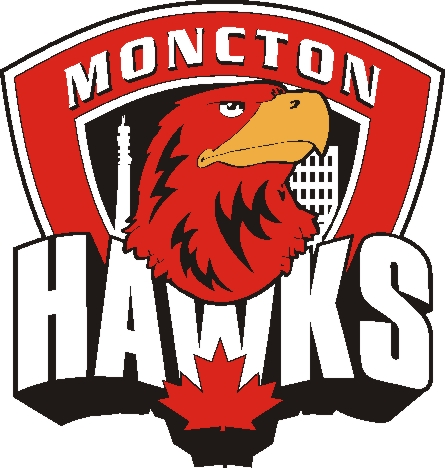 